◈ RCL-200S(Dual Base / Medium Configuration )Description  Syscom Korea, a leader in pixel to pixel cabling solution based Camera Link cable. Syscom Korea cabling solution is perfect choice for overcoming the problems of facility access, capital cost, distance, EMI, ESD and bandwidth. Camera Link is a high-speed camera/frame grabber interface designed for high performance vision applications. Standard Camera Links delivers signals for 10 meters or less, creating inflexible situations for many applications where longer distance image transmission is required between the camera and the frame grabber. Key Features All of Camera-Link Interface Compliance ( Area and Line Scan)Support Dual Base / Medium Configuration Support Pixel clock from 20 - 85MHzZero loss and transparent transportLocking DC power connectorAttaches to the compact MDR26 connectPoCL BypassApplications Machine Vision ApplicationsProduct inspection - PCB, LCD, WaferBar code reading and sortingMedical ImagingPort/Harbor cargo container management Railroad measurement/inspectionCameras placed in harsh environment- Nuclear plant, Chemical plant, Factory Bridge inspection Military & Defense Applications Astronomy Computer microscopy Multi-media Typical Set Up Diagram Technical Specifications Dimensions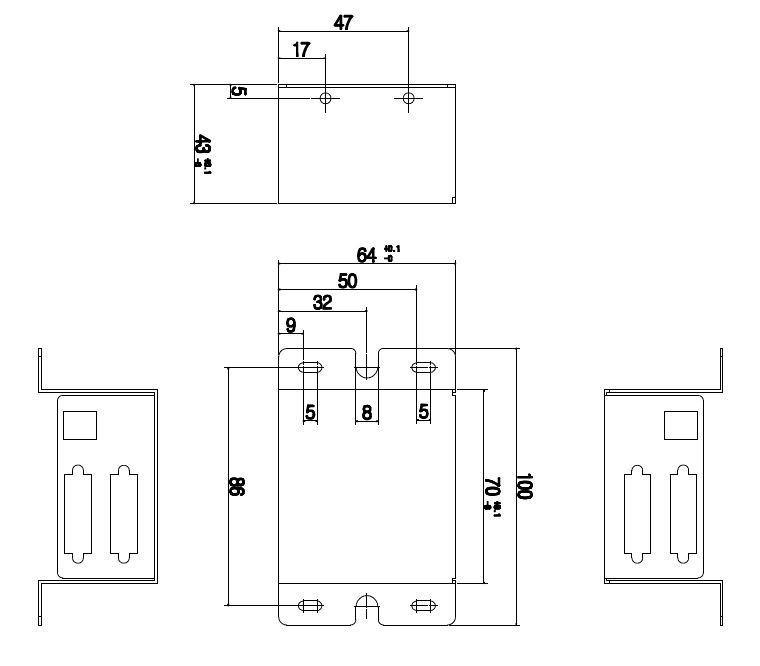 Camera link InterfaceCamera link InterfaceCamera link InterfaceProductRCL-200RCL-200Pixel Clock Range20 ~ 85 [MHz]20 ~ 85 [MHz]SupportedCamera ConfigurationBase,MediumBase,MediumSync. SignalsLVAL, FVAL, DVALLVAL, FVAL, DVALCamera ControlCC1 ~ CC4Serial CommunicationSerTFG, SerTCSerTFG, SerTCConnector TypeCamera Link ( MDR )Camera Link ( MDR )EnvironmentsEnvironmentsEnvironmentsOperating Temperature0 ~ 50 [ºC]0 ~ 50 [ºC]Input VoltageDC 12 ~ 24 [V]DC 12 ~ 24 [V]Typical SupplyCurrent @ 12V DC100 [mA]100 [mA]Connector TypeMolex 53259-0329 MaleMolex 53259-0329 MaleWeight (Approximate)300 Gram each module300 Gram each module